Vorname NachnameMusterstrasse 1 | 1234 Musterort+12 123 1234567 | vorname.nachname@mail.com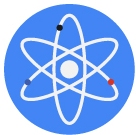 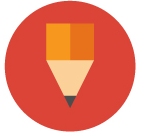 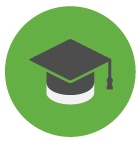 Fachliche KompetenzPersönliche KompetenzFachliche KompetenzPersönliche KompetenzFachliche KompetenzPersönliche KompetenzSprachkenntnissePersönliche KompetenzIT KenntnissePersönliche KompetenzVon-BisBerufsbezeichnungFirmaTätigkeitTätigkeitVon-BisBerufsbezeichnungFirmaTätigkeitTätigkeitVon-BisBerufsbezeichnungFirmaTätigkeitTätigkeitVon-BisBerufsbezeichnungFirmaTätigkeitTätigkeitVon-BisBerufsbezeichnungFirmaTätigkeitTätigkeitVon-BisBerufsbezeichnungFirmaTätigkeitTätigkeitVon-bisAusbildung/WeiterbildungVon-bisAusbildung/WeiterbildungVon-bisAusbildung/WeiterbildungVon-bisAusbildung/WeiterbildungVon-bisAusbildung/WeiterbildungVon-bisAusbildung/Weiterbildung